Урок по   литературному     чтению       1 класс        Тема: «С. Маршак Апрель.А. Майков Весна.Т. Белозеров Подснежники.»Цели: -познакомить детей с произведениями композиторов, художников и  русских поэтов о весне; -совершенствовать навык  чтения целыми словами, упражнять в выразительном чтении стихотворений;-развивать речевые умения обучающихся, воображение;-воспитывать любовь к искусству и бережное отношение к природе.Тип урока: интегрированный Планируемые результаты образования:Предметные: умение выразительно читать стихотворения перед классом, передавая настроение, придумывать иллюстрации к прочитанным произведениям.Личностные:умение соотносить свои жизненные наблюдения с читательскими впечатлениями; развитие эстетических чувств на основе знакомства с разными видами искусства, наблюдений за явлениями природы.Метапредметные:Познавательные:умение ассоциировать литературные произведения с произведениями различных обликов искусств(музыка, живопись). (музыка, живопись).Регулятивные:умениеассоциировать  итог собственных поступков впоследствии их окончания и вносить коррективы с учётом характера сделанных ошибок.Коммуникативные:улучшение речевых умений и способностей в процессе пересказа описания вида или же явлений природы; умение высказывать своё отношение к содержанию произведений и оценивать высказывание партнёра.Ход урокаI.Организационный момент.Долгожданный дан звонокНачинается урокII.Актуализация знаний. Постановка целей урока. Расшифруйте слова, и узнайте о чем пойдёт речь на урокеВаша задача с помощью знаний алфавита прочитать слово3 6 19 15 1  (В е с н а)-Весна – не просто одно из времен года, это новая жизнь. Волшебная пора, когда оживает природа, греет ласковое солнце, поют радостно птицы на ветках, все вокруг зеленеет, цветет, благоухает. Как в литературе есть много произведений на тему весны ,так и в искусстве композиторы и художники старались по своему отразить в произведениях и картинах это замечательное время года .-Прослушайте отрывок из произведения известного композитора  Людвигаван Бетховена - Соната для скрипки и ф-но №  "Весенняя соната".- Какое настроение передаёт нам композитор в своем произведении?(радостное , веселое , весеннее.)-Какую картинку рисует ваше воображение во время прослушивания этого произведения? (теплая, солнечная погода, все вокруг распускается, наступление весны)Зазвенели ручьи,Прилетели грачи.В дом свой – улей – пчелаПервый мёд принесла.Кто скажет, кто знает,Когда это бывает?(Весной.)-А вот как отобразил приход весны и прилет первых ее птиц художник Алексей Саврасов своей картине: «Грачи прилетели»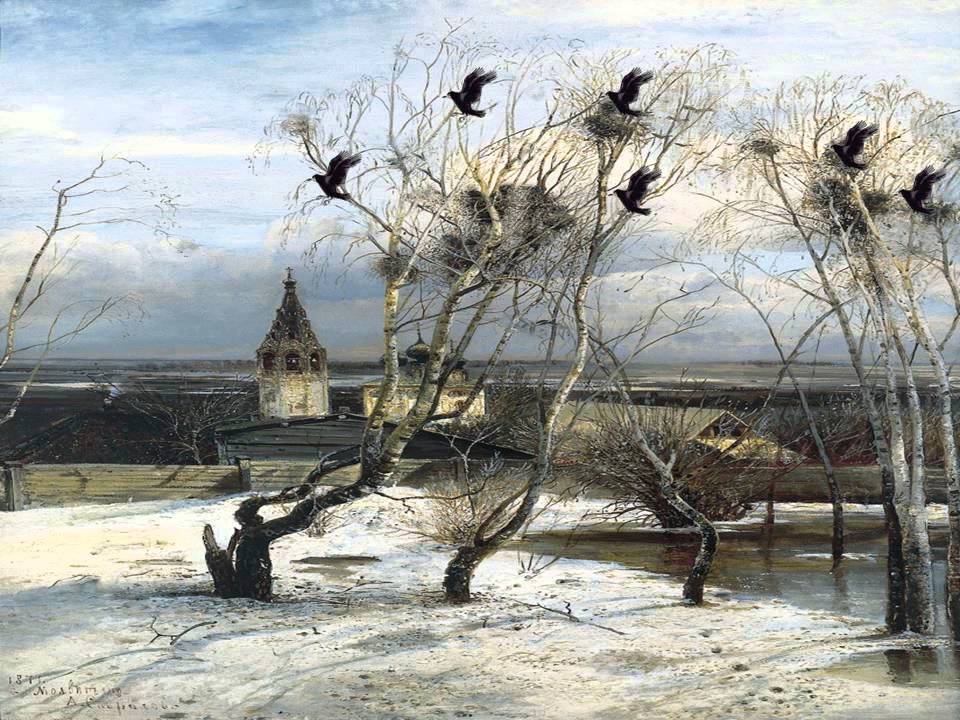 - Какое настроение создает картина?- Обратите внимание на детали :Как падают лучи солнца ?В какие цвета окрашено небо?Как выглядит природа ?- Весна длится 3 месяца. А вы знаете,  как они называются?А скажите пожалуйста, о каком месяце Виталий Бианки говорил так:-Месяц пробуждения от спячки. (март)-Месяц возвращения перелётных птиц. (апрель)-Месяц песен и плясок. (май)-Мы продолжим знакомиться с произведениями русских поэтов о весне, а также посмотрим как композиторы и художники отображали это время года в своих произведениях и картинах.III.  Изучение нового материала. 1. Речевая разминка – Прочитайте чистоговорку:Цы-цы- цы – прилетели перелётные птицы
Арт - арт- арт – наступил месяц март
Ход – ход – ход – на речке ледоход
Ты – ты – ты – не боятся морозов первоцветы
Це – це – це – весной греет теплое солнце
Чки – чки – чки – на деревьях набухают почки2. . Знакомство со стихотворением Аполлона Ивановича Майкова «Весна».Выразительное чтение  стихотворения «Весна» учителем.– О каком растении рассказал поэт?– Как автор называет этот цветок?– Какое слово помогает представить последний снежок в стихотворении «Весна»?Объяснение  значение выражения:Сквозистый снежок – рыхлый сугроб.Изучения прочитанного.-О каком растении поведал  А. Майков?- Любит ли поэт цветы?-Где же вырос подснежник? (в лесу, в овраге, где лежит снег)- Прочитайте стихотворение каждый для себя и найдите слово, которое вам непонятно.Сквозистый - тонкий слой снега, через который видно землю, прелые листья, растения.-Ещё не весь снег растаял, а уже появились первые цветы. Подснежники - есть сама весна.-Какое настроение создаётся при чтении этого стихотворения?-Как бы вы проиллюстрировали стихотворение?-Какими красками?- А вот как видит приход весны и появление первых цветов  современный художник Павел Еськов в своей картине «Подснежники»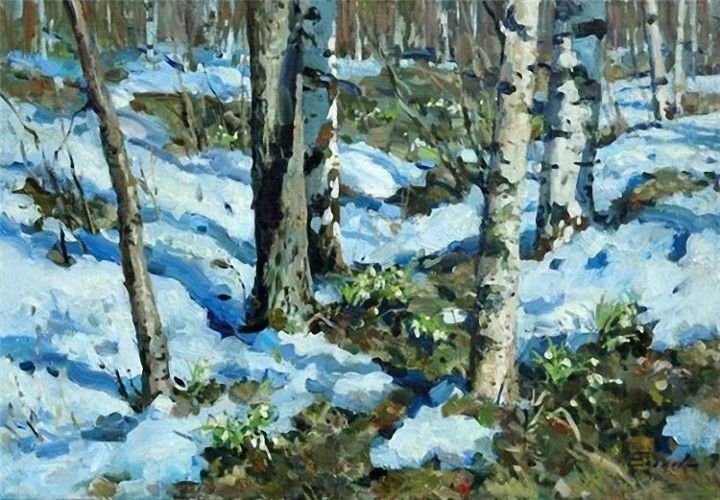 -Данная картина очень хорошо иллюстрирует стихотворение  А. Майкова «Весна».ФизминуткаГоворит цветку цветок:«Подними-ка свой листок».(дети поднимают и опускают руки)Выйди на дорожкуДа притопни ножкой(дети шагают на месте, высоко поднимая колени)Да головкой покачайУтром солнышко встречай(вращение головой)Стебель наклони слегка -Вот зарядка для цветка.(наклоны)А теперь росой умойся,Отряхнись и успокойся.(встряхивание кистями рук)Наконец готовы всеДень встречать во всей красе.3. Знакомство со стихотворением Самуила Яковлевича  Маршака « Апрель»Апрель -это один из лучших месяцев года. После долгой зимы наступает настоящая весна. Этот месяц отличается от других месяцев весны тем, что в апреле тает большая часть снега. В небе начинают просматриваться настоящие летние облака. Так же прилетают птицы с теплых краев на свои прежние места. На полянах появляется, первая зелень. Первыми появляются такие растения, как подснежники.
- А вот как этот месяц и появление этого нежного цветка описал в своем произведении великий композитор Петр Ильич Чайковский - Времена года. Апрель "Подснежник"- Какую картину вы мысленно видите, слушая данную миниатюру?- А сейчас мы переходим к знакомству со стихотворением «Апрель», уже известного нам поэта.-Кто его написал?Выразительное чтение стихотворения «Апрель» учителем. Объяснение  значения  слов:Капель – падение с крыш, с деревьев тающего снега каплями, а также сами эти капли.Валежник – старые листья, сучья, корни, которые долго лежали на земле.Стужа – мороз, холод.Пробирается – медленно и тяжело идёт.– Прочтите стихотворение самостоятельно. Какое настроение передаёт это стихотворение?4.Проверка понимания прочитанного– О каких признаках весны вы прочли?– Прочтите слова, которые рифмуются:Апрель – капель.Лужи – стужи.Ручьи – муравьи.Медведь – петь.валежник – подснежник.– Каким близким по  значению  словом  можно  заменить  слово  «сквозь»? («Через».)5.Выразительное чтение вслух.IV. Физкультминутка. Солнце стало пригревать, (Руки вверх, потянуться)
Стали капельки стучать. (Кулаками  стучать друг о друга)
Капля – раз, капля – два, (Руки поочерёдно вперёд, ладонью вверх)
Капли медленно сперва,(То же медленно)
А потом быстрей, быстрей.(Хлопки в ладоши)
Побежали ручейки. Их  попробуй  догони! (Бег на месте)6. Знакомство со стихотворением Тимофея Максимовича Белозёрова «Подснежники». -Отгадайте загадку :Пробивался сквозь снежок, Удивительный росток. Самый первый, самый нежный, Самый бархатный цветок! (Подснежник)
- А сейчас мы перейдем к изучению еще одного произведения про весну которое написал Тимофей Белозеров .-Прочитайте название стихотворения.-Кто автор этого произведения?- Можно по названию узнать, о чём идёт речь?Послушайте стихотворение Т. Белозёрова «Подснежники» и постарайтесь представить то, о чем услышите.-Какое настроение у вас сейчас? (грусть или  радость)Чтение ключевых словПла-ка-лаПе-чаль-на-яТро-га-лаЧу-жа-яСне-гу-роч-ки-ныВыборочное чтение-Как поэт говорит о Снегурочке?-Прочитайте.-Почему чужая?- С чем автор сравнивает подснежники? (Холодные слезы уходящей зимы, белые капли нежных цветков.)- Закройте глаза, представьте поляну с подснежниками.-Как бы вы иллюстрировали данное стихотворение?- А вот как запечатлели на своих картинах  «Подснежники» современные художницы Никольская Екатерина и                             Оксана Лупич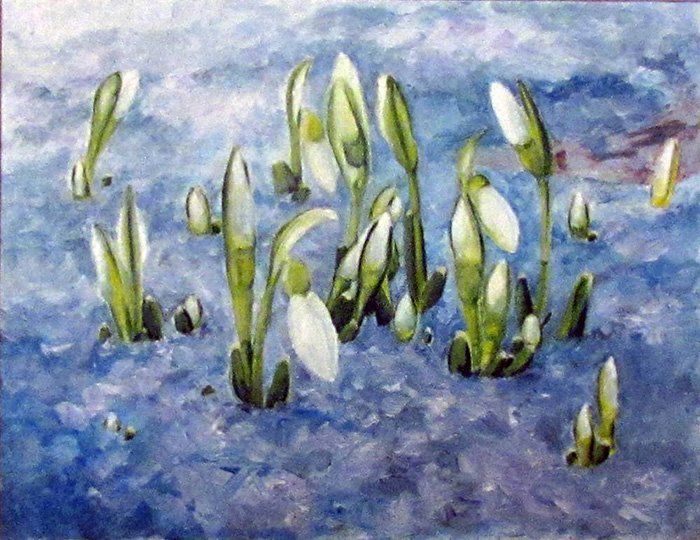 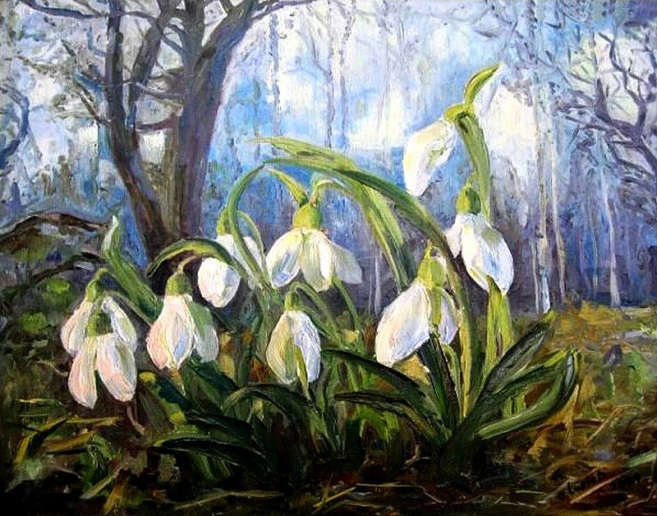 -Как вы считаете, какая картина больше подходит для иллюстрации этого стихотворения ?-Подходит ли к цветам другое название (первоцветы)-Докажите свое мнение7.Индивидуальная работаЧтение загадки с карточки-Отгадайте о каком из цветов идет речь?Цветок – как бубенчик,Беленький венчик. Цветёт он не пышно,Звенит ли – не слышно. (Ландыши- этот цветок еще называют лилия долин)
Беседа-Представьте мы пришли в лес, на поляну и нарвали букеты……..-Как будет в лесу, на поляне, когда мы уйдем?Чтение призыва с карточки.Давайте вместе Землю украшать,
Сажать сады, цветы сажать повсюду.
Давайте вместе Землю уважать
И относиться с нежностью, как к чуду!
Мы забываем, что она у нас одна –
Неповторимая, ранимая, живая.
Прекрасная: хоть лето, хоть зима…
Она у нас одна, одна такая!-Чему эти строчки учат?Цветами нужно любоваться они  создают настроение.Цветы - символ жизни, света, тепла.V.Подведение итогов урока.- Стихотворения, каких поэтов мы сегодня читали?- Какое из них вам больше всего понравилось?- О каких первоцветах шла речь в каждом из стихотворений?- Что нового вы узнали на уроке?- Что дал вам урок для жизни?VI.Рефлексия.Закончите предложения (Запись на доске)Мне было интересно…На уроке я узнал…Теперь я умею…